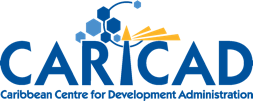 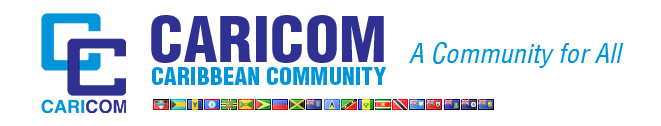 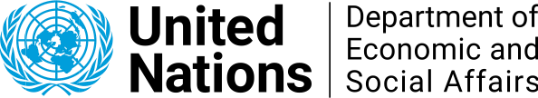 Facilitated Online Capacity Development Training Workshop on INNOVATION, DIGITAL GOVERNMENT AND PUBLIC SERVICE DELIVERY FOR SUSTAINABLE DEVELOPMENT IN THE CARIBBEAN REGIONOrganized byUnited Nations Department of Economic and Social Affairs (UN DESA)  Caribbean Centre for Development Administration (CARICAD)Caribbean Community (CARICOM) Session 1: 23 - 24 February 2021; Session 2: 2 - 3 March 2021Session 3: 9 - 10 March 2021; Session 4: 16 - 17 March 2021; Session 5: 23 - 24 March 2021 10:00 am – 12:15 pm ECTConcept Note and Agenda1. BackgroundThe United Nations Department of Economic and Social Affairs (UN DESA), through its Division for Public Institutions and Digital Government (DPIDG) and the SIDS Unit of the Division for Sustainable Development Goals (DSDG), the Caribbean Centre for Development Administration (CARICAD), and the Caribbean Community (CARICOM) are co-organizing an Online Training Workshop on “Innovation, Digital Government and Public Service Delivery for Sustainable Development in the Caribbean Region”. The Online Training Workshop will be delivered between 23 February and 24 March 2021 in 5 sessions of 2 hours each. The course will be delivered twice to two different country groupings in the Caribbean (i.e., a total of 10 webinars). This event has as a backdrop the COVID-19 pandemic, which has become an all-consuming international crisis, presenting challenges to humankind not seen since World War II. The crisis has highlighted more than ever the critical role that governments play in ensuring people’s access to public services that are affordable, responsive to their needs, accessible and people oriented. In responding to the crisis, the Division for Public Institutions and Digital Government (DPIDG) of the UN Department of Economic and Social Affairs (UN DESA) is developing a Curriculum on Governance for the Sustainable Development Goals composed of training of trainers toolkits that are being converted into Facilitated Online Training Courses. This initiative aims at complementing and supporting the UN Secretary-General's initiatives in response to COVID-19 and equipping public servants with the capacities to promote innovation and digital government for effective public service delivery. 2. Thematic FocusThe availability of new, digital technologies can help public organizations achieve significant improvement in the delivery of public services as well as to solve “wicked” problems and deliver new services. The benefits are vast and wide-ranging, bringing political, social, intrinsic and economic value to all stakeholders in different ways. The workshop will underscore how transforming new knowledge into value (innovation) and ensuring its assimilation as digital government calls for a multi-dimensional or holistic approach that involves change in local and regional levels of government, organization, processes, institutions and individuals. There will be emphasis on “how” digital government can realize such new value, by enhancing the digital capabilities of public organizations and people, and by embarking on serious transformation of structures and cultures. New thinking and new institutions, such as design thinking and innovation labs, will be discussed and participants will be invited to consider how these might work in their specific country context.3. ObjectivesThe Facilitated Online Training Workshop aims to raise awareness and develop capacities to promote innovation and digital government in public service delivery. It will guide participants to relate the Sustainable Development Goals to their own National Development Plans and public service delivery and then to relate these to innovation and digital transformation in their own countries.The objectives of the Facilitated Online Training Workshop are to:Conduct a brief assessment of participating countries’ Digital Transformation Capability and relate it to their National Development Plans.Learn and apply new concepts, tools and approaches in the areas of innovation and digital government, to support participating countries’ strategies, capabilities and action planning.Explore strategies to strengthen participating countries’ capabilities, as they relate to the 2030 Agenda and the SDGs, for innovative, inclusive and effective public service delivery. 4. Methodology and Session ThemesThe Facilitated Online Training Workshop will feature presentations by experts, interactive activities, group discussions and innovative practices for peer-to-peer learning. The activities and group discussions will enable participants to transform in-depth learning into practice.The Facilitated Online Training Workshop will cover five topics as follows:Session 1 - Innovation and Digital Government Transformation to Advance the 2030 Agenda for Sustainable Development: Key ConceptsSession objectives:•	Examine the role of government and public service and how they relate to the realization of the Agenda 2030.•	Introduce the concepts of Innovation, Digital transformation and Digital government and how they drive change.•	Introduce the Digital Transformation Capability Assessment (DTCA).Session 2 - Innovation and Digital Government Transformation Capability AssessmentSession objectives:•	Explore outcomes of the Digital Transformation Capability Assessment.•	Enhance understanding of the key capacities, and strategies needed to promote Innovation and Digital Government Transformation.Session 3 - National Development Plans and Priorities, Innovation and New Approaches for Inclusive Service DeliverySession objectives:•	Enhance understanding of e-Government readiness in the Caribbean and learn about key digital initiatives to address the COVID-19 challenges Relate National Development Plans and Priorities to Innovation and Digital Government Transformation.•	Explore Public Value and Innovation for Social Inclusion to Leave No One Behind.•	Discover principles, practice and value of Design Thinking and Innovation Labs for digital government transformation.Session 4 - Developing a Road Map and Action Planning for Innovation and Digital Government Transformation to Realize the Sustainable Development GoalsSession objectives:•	Share how design thinking and innovation labs might be created and actioned at country level.Undertake action planning for digital government transformation to realize the Sustainable Development Goals (linked to the dimensions of the Digital Capability Framework)Session 5 - Towards Digital Government Transformation: Turning Your Action Plan Ideas into Results Session objectives:•	Discuss how to turn your Action Plan ideas into concrete change: leveraging digital technologies for public service delivery (focusing on Quality, Responsiveness, Affordability, People-orientation and Inclusiveness)Explore the issue of change needed at different levels to promote innovation and digital government transformation.•	Explore ways of achieving change for digital government transformation.•	Link contextual, organizational and personal change.•	Underscore the necessity of making change happen fast.•	Discover how personal change can be promoted in public service.5. FormatThe Facilitated Online Workshop will be composed of 5 sessions of 135 minutes each (125/120 minutes in session plus a 10/15-minute break), delivered over a period of 5 weeks - 1 session per week. Participants should commit to participating full-time in all 5 sessions as they are inter-connected and build on each other. For each session and between sessions, participants will undertake a limited number of offline tasks (readings, preparation of presentations) individually and/or in teams.Each session will present the following key features: •	Pre-workshop preparation•	Brief introduction/icebreaker•	Presentations •	Interactivity – participant presentations, breakout rooms, polls, chat, discussion•	Key messages – to bring out insights and learnings in a different format each dayTwo groups will be organized, each with 20 participants from 10 countries from the Caribbean Region (with a total of about 20 countries). The course will be conducted in English, through the online platform WebEx.Concrete follow-up actions at the country level6. Target AudiencePublic Officials performing middle to senior roles in public institutions such as digital transformation, planning ministries, finance ministries and institutions working with public administration and public sector transformation. Participants will be from CARICAD and CARICOM members. There will be a total of 40 persons from 20 countries - each country will have 2 representatives. 7. Expected ResultsThe Online Training Workshop will promote critical understanding of the role of innovation and digital transformation in improving public service delivery and attaining key Sustainable Development Goals.Participants will explore the institutional, organizational, structural, cultural and personal change needed to promote innovation and digital government transformation in support of the Sustainable Development Goals. They will also have the opportunity to devise strategies, roadmaps and action plans to be implemented in their own country upon completion of the course.Each session and the overall course will be evaluated by the participants.8. Agenda9. Focal PointsUN DESAMs. Adriana AlbertiChief, PMCDUDivision for Public Institutions and Digital GovernmentUN DESAE-mail: alberti@un.orgMr. Jonas RabinovitchSenior Advisor on Innovation and Public Service Delivery, Division for Public Institutions and Digital GovernmentUN DESAEmail: rabinovitch@un.orgCARICADMr. Devon RoweExecutive DirectorCaribbean Centre for Development Administration (CARICAD)Email: dlrowe@caricad.netDr. Lois ParkesLeadership Development and Institutional Strengthening Specialist, Caribbean Centre for Development Administration (CARICAD)Email: lparkes@caricad.netCARICOMMs. Jennifer BrittonDeputy Programme Manager - Information and Communication Technology for Development, CARICOM SecretariatEmail: jennifer.britton@caricom.orgSession 1 - Innovation and Digital Government Transformation to Advance the 2030 Agenda for Sustainable Development: Key ConceptsSession 1 - Innovation and Digital Government Transformation to Advance the 2030 Agenda for Sustainable Development: Key ConceptsSession 1 - Innovation and Digital Government Transformation to Advance the 2030 Agenda for Sustainable Development: Key Concepts23 February 2021 for Group A and 24 February 2021 for Group B; 10:00 am – 12:15 pm ECT23 February 2021 for Group A and 24 February 2021 for Group B; 10:00 am – 12:15 pm ECT23 February 2021 for Group A and 24 February 2021 for Group B; 10:00 am – 12:15 pm ECTPreparation: Please read pages 15-27 of “Transforming our world: the 2030 Agenda for Sustainable Development”. Select one SDG that relates to public service delivery and prepare a 1-minute presentation on: How does public service delivery relate to this SDG?https://sdgs.un.org/2030agendaRead the Principles of Effective Governance for Sustainable Development available at: https://unpan.un.org/sdg16/prin_of_governanceOptional: Read “Innovation in Public Service Delivery for the Sustainable Development Goals” (6 pages)Preparation: Please read pages 15-27 of “Transforming our world: the 2030 Agenda for Sustainable Development”. Select one SDG that relates to public service delivery and prepare a 1-minute presentation on: How does public service delivery relate to this SDG?https://sdgs.un.org/2030agendaRead the Principles of Effective Governance for Sustainable Development available at: https://unpan.un.org/sdg16/prin_of_governanceOptional: Read “Innovation in Public Service Delivery for the Sustainable Development Goals” (6 pages)Preparation: Please read pages 15-27 of “Transforming our world: the 2030 Agenda for Sustainable Development”. Select one SDG that relates to public service delivery and prepare a 1-minute presentation on: How does public service delivery relate to this SDG?https://sdgs.un.org/2030agendaRead the Principles of Effective Governance for Sustainable Development available at: https://unpan.un.org/sdg16/prin_of_governanceOptional: Read “Innovation in Public Service Delivery for the Sustainable Development Goals” (6 pages)TIMEAGENDASPEAKER10:00 AM (ECT)Introduction by FacilitatorMr. Dimis Michaelides,Managing Director of Performa ConsultingOpening SessionOpening Session10:02 AM Welcome Remarks by UN DESA/ DPIDGMs. Adriana Alberti,Chief, Programme Management and Capacity Development Unit, Division for Public Institutions and Digital Government 10:07 AMWelcome Remarks by UN DESA/DSDGMs. Anya Thomas,Economic Affairs Officer, Small Island Developing States Unit, Division for Sustainable Development Goals10:12 AMWelcome Remarks by CARICADMr. Devon Rowe,Executive Director,Caribbean Centre for Development Administration10.17Welcome Remarks by CARICOMMs. Jennifer Britton,Deputy Programme Manager - Information and Communication Technology for Development, Caribbean Community10:22 AMBrief Introduction by ParticipantsParticipants10:30 AMObjectives of Session 1:•	Examine the role of government and public service and how they relate to the realization of the Agenda 2030.•	Introduce the concepts of Innovation, digital transformation and digital government and how they drive change.•	Introduce the Digital Transformation Capability Assessment (DTCA).Facilitator10:35 AMInnovation and Digital Government for Public Service DeliveryVideo and Overview of the Toolkit Mr. Jonas Rabinovitch, Senior Advisor on Innovation and Public Service Delivery, DPIDG, UN DESA10:45 AMPublic Service Delivery and the 2030 Agenda for Sustainable Development – How do They Relate?Mr. Jonas Rabinovitch,Senior Advisor on Innovation and Public Service Delivery, DPIDG, UN DESA10:55 AMPurpose of Government, Connections between SDGs and Public Service DeliveryHow does your National Development Plan relate to UN Sustainable Development Goals? Participants have discussions in breakout rooms based on their preparatory work, followed by presentations in plenary.Participants3 Breakout Roomsrandom teams (10 min)11:15 AMBreakBreak11:25 AM Considerations for Public Service TransformationMr. Devon Rowe,Executive Director,Caribbean Centre for Development Administration11:35 AMInnovation and Change in Public Service DeliveryWhat is innovation? How it relates to creativity and change? Why the speed of innovation and developing a capacity for innovation are crucial?Mr. Dimis Michaelides,Managing Director of Performa Consulting11:45 AMDigital Government and Digital Transformation Capability Assessment (DTCA)What is digital government? How it brings value, characteristics of policies in leading countries? Introduction to DTCA. Mr. Jonas Rabinovitch, Senior Advisor on Innovation and Public Service Delivery, DPIDG, UN DESA11:55 PMParticipative Activity (structured sharing): In what ways might Digital Transformation bring value to public service delivery in your country?Participants12:05 PMConclusion			Summary of learning. Preparation for next session. Evaluation.FacilitatorSession 2 - Innovation and Digital Government Transformation Capability AssessmentSession 2 - Innovation and Digital Government Transformation Capability AssessmentSession 2 - Innovation and Digital Government Transformation Capability Assessment2 March 2021 for Group A and 3 March 2021 for Group B; 10:00 am – 12:15 pm ECT2 March 2021 for Group A and 3 March 2021 for Group B; 10:00 am – 12:15 pm ECT2 March 2021 for Group A and 3 March 2021 for Group B; 10:00 am – 12:15 pm ECTPreparation: Meet with colleagues from other ministries/departments (if possible) and complete the Digital Government Transformation Capability Assessment (DTCA) at least 4 days before the beginning of the next session and be ready to discuss your assessment of the outcomes.Read Chapter 7 of the 2020 UN E-Government Survey.Preparation: Meet with colleagues from other ministries/departments (if possible) and complete the Digital Government Transformation Capability Assessment (DTCA) at least 4 days before the beginning of the next session and be ready to discuss your assessment of the outcomes.Read Chapter 7 of the 2020 UN E-Government Survey.Preparation: Meet with colleagues from other ministries/departments (if possible) and complete the Digital Government Transformation Capability Assessment (DTCA) at least 4 days before the beginning of the next session and be ready to discuss your assessment of the outcomes.Read Chapter 7 of the 2020 UN E-Government Survey.TIMEAGENDASPEAKER10:00 AM (ECT)Change Driven by Innovation and Digital Government TransformationMs. Jennifer Britton,Deputy Programme Manager - Information and Communication Technology for Development, Caribbean Community10:10 AMObjectives of Session 2:Explore outcomes of the Digital Transformation Capability Assessment.Enhance understanding of the key capacities, and strategies needed to promote Innovation and Digital Government TransformationFacilitatorMr. Dimis Michaelides10:15 AMWhat are Your Country’s Digital Transformation Capabilities?	The six dimensions of the DTCA (Leadership, Strategy, Governance, Legal, Technology, Professional and Workforce development) and the survey outcomes in each category.Mr. Jonas Rabinovitch, Senior Advisor on Innovation and Public Service Delivery, DPIDG, UN DESA10:25 AMActivity:  Sharing of Outcomes in Plenary SessionParticipants discuss similarities and differences in their ratings of each of the 6 dimensions of the DTCA Participants11:00 AMBreakBreak11:10 AMKey Capacities for Promoting Innovation & Digital Government Transformation	Findings from the 2020 UN E-government Survey on “Capacities for Digital Government Transformation.”        Ms. Adriana Alberti,Chief, Programme Management and Capacity Development Unit, DPIDG, UN DESA 11:25 AMHow to Promote Public Sector Innovation CapabilityPrinciples and strategies to bolster public sector innovation capability - a multi-dimensional or “holistic” approach, systems thinking, a strategic framework, stakeholder analysis, strategy, main principles, action.Mr. Dimis Michaelides,Managing Director of Performa Consulting11:40 AMParticipative Activity: Imagine ONE ACTION that would help create positive mindsets for innovation and digital transformation in your public services.Participants12:05 PMConclusion			Summary of learning. Preparation for next session. Evaluation.  FacilitatorSession 3 - National Development Plans and Priorities, Innovation and New Approaches for Inclusive Service DeliverySession 3 - National Development Plans and Priorities, Innovation and New Approaches for Inclusive Service DeliverySession 3 - National Development Plans and Priorities, Innovation and New Approaches for Inclusive Service Delivery9 March 2021 for Group A and 10 March 2021 for Group B; 10:00 am – 12:15 pm ECT9 March 2021 for Group A and 10 March 2021 for Group B; 10:00 am – 12:15 pm ECT9 March 2021 for Group A and 10 March 2021 for Group B; 10:00 am – 12:15 pm ECTPreparation: As a country team meet up and create TWO PowerPoint slides on: A list of key priorities (up to 4) of your National Development Plan and how innovation and digital transformation can help you achieve each priority. Prepare a 2-minute presentation.Preparation: As a country team meet up and create TWO PowerPoint slides on: A list of key priorities (up to 4) of your National Development Plan and how innovation and digital transformation can help you achieve each priority. Prepare a 2-minute presentation.Preparation: As a country team meet up and create TWO PowerPoint slides on: A list of key priorities (up to 4) of your National Development Plan and how innovation and digital transformation can help you achieve each priority. Prepare a 2-minute presentation.TIMEAGENDASPEAKER10:00 AM(ECT)Presentation on E-Government Survey in the Caribbean and Addressing the COVID-19 Challenges through Digital InitiativesMr. Vincenzo Aquaro,Chief, Digital Government Branch, DPIDG, UN DESA10:10 AMObjectives of Session 3:•	Enhance understanding of e-Government readiness in the Caribbean and learn about key digital initiatives to address the COVID-19 challenges Relate National Development Plans and Priorities to Innovation and Digital Government Transformation.•	Explore Public Value and Innovation for Social Inclusion to Leave No One Behind.•	Discover principles, practice and value of Design Thinking and Innovation Labs for digital government transformation.FacilitatorMr. Dimis Michaelides10:15 AMNational Development Plan and Priorities, Innovation and Digital Transformation	       	        Country team presentations based on participants’ preparatory work and brief discussion in plenary session.	    Participants10:40 AMPublic Value and Innovation for Social Inclusion to Leave No One Behind				What is social innovation, why public innovation can deliver significant social value, what is a “wicked” problem, why new thinking and new institutional approaches are required to promote inclusive service delivery.Ms. Mi Kyoung Park, Governance and Public Administration Officer, United Nations Project Office on Governance (UNPOG), DPIDG, UN DESA10:50 AMDesign Thinking for Digital Government Transformation	Principles of design thinking, solving problems in sequential stages, creative and critical thinking, creating rapid prototypes.Mr. Dimis Michaelides,Managing Director of Performa Consulting11:00 AMBreakBreak11:15 AMInnovation Labs			Investigating and defining a problem/challenge, generating creative and collaborative solutions, evaluating ideas and selecting the best, moving from ideas/solutions to action, the institutional environment to promote new thinking, Innovation Labs in action.Ms. Theresa Pardo,Director, Center for Technology in Government, University of Albany11:30 AMPresentation on Artificial Intelligence LABMr. Juan Gustavo Corvalan,Director, Laboratory in Innovation and Artificial Intelligence of the Faculty of Law, University of Buenos Aires, Argentina11:40 AMParticipative Activity (brainstorming on whiteboard): In what ways might Design Thinking and Innovation Labs add value to our public services? List ideas/solutions.Participants12:05 PMConclusion			Summary of learning. Preparation for next session. Evaluation. Facilitator Session 4 - Developing a Road Map and Action Planning for Innovation and Digital Government Transformation to Realize the Sustainable Development GoalsSession 4 - Developing a Road Map and Action Planning for Innovation and Digital Government Transformation to Realize the Sustainable Development GoalsSession 4 - Developing a Road Map and Action Planning for Innovation and Digital Government Transformation to Realize the Sustainable Development Goals16 March 2021 for Group A and 17 March 2021 for Group B; 10:00 am – 12:15 pm ECT16 March 2021 for Group A and 17 March 2021 for Group B; 10:00 am – 12:15 pm ECT16 March 2021 for Group A and 17 March 2021 for Group B; 10:00 am – 12:15 pm ECTPreparation: Reflect individually on how to use Design Thinking and Innovation Labs in your country and meet up online with your designated team to: Design a Regional Innovation Lab to serve CARICOM and CARICAD countries and prepare a brief (up to 5 minutes) outline presentation based on the suggested content. Please use 2-3 PowerPoint slides.Preparation: Reflect individually on how to use Design Thinking and Innovation Labs in your country and meet up online with your designated team to: Design a Regional Innovation Lab to serve CARICOM and CARICAD countries and prepare a brief (up to 5 minutes) outline presentation based on the suggested content. Please use 2-3 PowerPoint slides.Preparation: Reflect individually on how to use Design Thinking and Innovation Labs in your country and meet up online with your designated team to: Design a Regional Innovation Lab to serve CARICOM and CARICAD countries and prepare a brief (up to 5 minutes) outline presentation based on the suggested content. Please use 2-3 PowerPoint slides.TIMEAGENDASPEAKER10:00 AM(ECT)How to Promote Open Government Data and Key Elements of an Action Plan	              Ms. Alejandra Naser,Officer in Charge of Public Management and Open Government, Economic Commission for Latin America and the Caribbean (ECLAC)10:10 AMObjectives of Session 4:Share how design thinking and innovation labs might be created and actioned at country level.Undertake action planning for digital government transformation to realize the Sustainable Development Goals (linked to the dimensions of the Digital Capability Framework)FacilitatorMr. Dimis Michaelides10:15 AMDesign Thinking and Innovation LabsParticipant team presentations. Discussion of similarities and differences in the use of Design Thinking and Innovation Labs by government and public services. Participants11:00 AMBreakBreak11:10 AMAction Planning for Digital Government Transformation to Realize the Sustainable Development Goals (linked to the dimensions Digital Capability Framework)Mr. Jonas Rabinovitch, Senior Advisor on Innovation and Public Service Delivery, DPIDG, UN DESA 11:30 AM From Thinking to Action: Risk-Taking and InnovationTrade-offs between value and feasibility, how to conclude the design thinking process, securing buy-in and mobilizing people to commit to implementation, importance of making mistakes and taking risks.Mr. Dimis Michaelides,Managing Director of Performa Consulting11:45 AMActivity: Participants debate: Organizations should encourage their people to make mistakes and take risks. Participants12:05 PMConclusion			Summary of learning. Preparation for next session. Evaluation. FacilitatorSession 5 - Towards Digital Government Transformation: Turning Your Action Plan Ideas into ResultsSession 5 - Towards Digital Government Transformation: Turning Your Action Plan Ideas into ResultsSession 5 - Towards Digital Government Transformation: Turning Your Action Plan Ideas into Results23 March 2021 for Group A and 24 March 2021 for Group B; 10:00 am – 12:15 pm ECT23 March 2021 for Group A and 24 March 2021 for Group B; 10:00 am – 12:15 pm ECT23 March 2021 for Group A and 24 March 2021 for Group B; 10:00 am – 12:15 pm ECTPreparation: Innovation and Digital Transformation call for significant changes in the ways most public services operate. Please reflect individually and take personal notes on the following questions:What are the obstacles for promoting innovation and digital government transformation in your country? Please focus on the key dimensions of the Digital Capability Framework and the challenges that you will need to overcome to implement the Action Plan ideas you discussed earlier.In what ways might you and your institution overcome these obstacles to implement your Action Plan for digital government transformation?What concrete actions can be taken at the organizational and institutional levels to implement your Action Plan Ideas? In what ways might you change your own behavior and actions to achieve the change you would like to see towards digital government transformation in your country to realize the Sustainable Development Goals?Preparation: Innovation and Digital Transformation call for significant changes in the ways most public services operate. Please reflect individually and take personal notes on the following questions:What are the obstacles for promoting innovation and digital government transformation in your country? Please focus on the key dimensions of the Digital Capability Framework and the challenges that you will need to overcome to implement the Action Plan ideas you discussed earlier.In what ways might you and your institution overcome these obstacles to implement your Action Plan for digital government transformation?What concrete actions can be taken at the organizational and institutional levels to implement your Action Plan Ideas? In what ways might you change your own behavior and actions to achieve the change you would like to see towards digital government transformation in your country to realize the Sustainable Development Goals?Preparation: Innovation and Digital Transformation call for significant changes in the ways most public services operate. Please reflect individually and take personal notes on the following questions:What are the obstacles for promoting innovation and digital government transformation in your country? Please focus on the key dimensions of the Digital Capability Framework and the challenges that you will need to overcome to implement the Action Plan ideas you discussed earlier.In what ways might you and your institution overcome these obstacles to implement your Action Plan for digital government transformation?What concrete actions can be taken at the organizational and institutional levels to implement your Action Plan Ideas? In what ways might you change your own behavior and actions to achieve the change you would like to see towards digital government transformation in your country to realize the Sustainable Development Goals?TIMEAGENDASPEAKER10:00 AM(ECT)Realizing the Samoa Pathway and the 2030 AgendaMs. Anya Thomas,Economic Affairs Officer, Small Island Developing States Unit, Division for Sustainable Development Goals10:10 AMObjectives of Session 5:Discuss how to turn your Action Plan ideas into concrete change:leveraging digital technologies for public service delivery (focusing on Quality, Responsiveness, Affordability, People-orientation and Inclusiveness)Explore the issue of change needed at different levels to promote innovation and digital government transformation.Explore ways of achieving change for digital government transformation.Link contextual, organizational and personal change.Underscore the necessity of making change happen fast.Discover how personal change can be promoted in public service.Facilitator10:15 AMInnovation and Faster ChangeThree levels of change – contextual change, organizational change and personal change, and how these interact with each other. Why speed of change and digital transformation are crucial. Mr. Dimis Michaelides,Managing Director of Performa Consulting10:35 AMPoll on Obstacles to Change in Public Administration in Your CountriesClassical (P. Kotter) and contemporary (AGILE, SCRUM, KANBAN) thinking on implementing change in organizations and the importance of creating strong narratives (story-telling based on reason and emotional connection).Participants11:00 AMBreakBreak11:15 AMFeatures of Successful Digital Government TransformationMr. Vincenzo Aquaro, Chief, Digital Government Branch,DPIDG, UN DESA11:25 AMTips for Personal ChangeTips to manage organizational change and personal change in creative ways.Mr. Dimis Michaelides,Managing Director of Performa Consulting11:35 AMActivityBased on your insights from this workshop, what actions could your organization take over the next year and beyond?Participants4-5 Breakout rooms assigned at random11:50 AMDebrief in Plenary SessionOpen forum for participants to ask questions or make any comment they wish to makeParticipants12:10 PMBrief Closing Remarks Course evaluationUNDESA, CARICAD and CARICOM